pen-sysadmin@myfollett.com>Asunto: Bienvenido al Portal de la Familia Aspen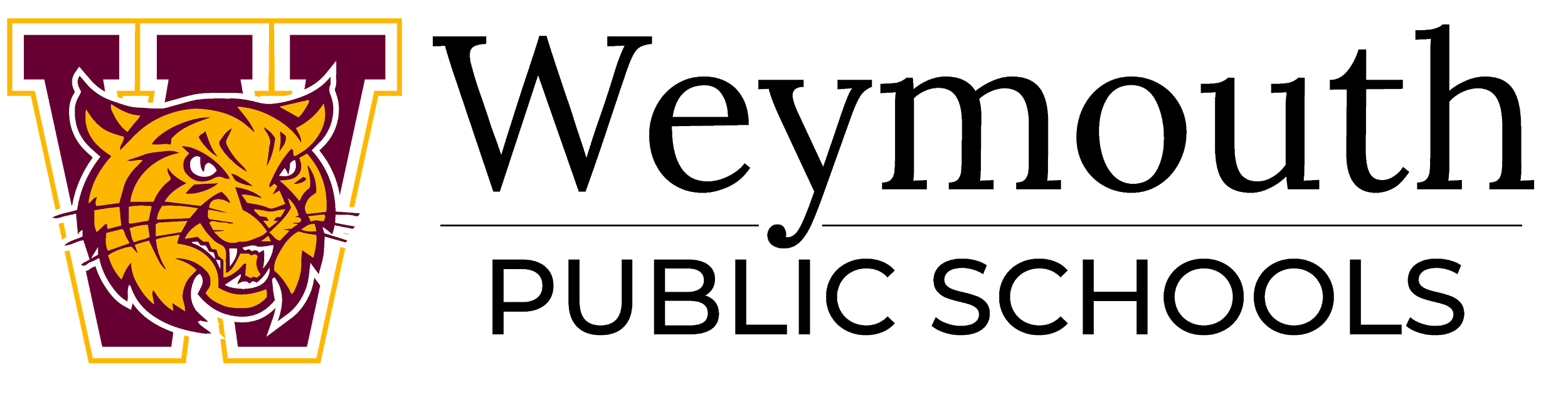 Cuenta del Portal Familiar Aspen X2 Estimado Padre/Guardián,Para ayudar a los padres/tutores a monitorear el progreso de sus hijos, mejorar la comunicación con los padres y promover aún más la excelencia educativa, weymouth Public Schools se complace en proporcionar acceso a los registros de los estudiantes a través del Portal Familiar Aspen X2 para los grados PreK-12. Portal: https://ma-weymouth.myfollett.com/aspen/logon.do LOGINID: #Unit ##Contraseña: #PMONLY ##IMPORTANTE: Si ya ha iniciado sesión en su cuenta de portal familiar y está utilizando la cuenta actualmente, continúe como lo ha hecho. Si ha cambiado su contraseña a través del enlace "Olvidé mi contraseña" permanecerá como la ha configurado y por favor ignore la contraseña anterior.Tenga en cuenta que su nombre de usuario distingue entre mayúsculas y minúsculas (utilice minúsculas) y a veces copiar y pegar su nombre de usuario y contraseña no funciona, es posible que tenga que escribirlo manualmente como se ha visto anteriormente. Además, la contraseña tiene seis caracteres, así que si su contraseña es más corta, ponga ceros delante del número para llevarla a seis dígitos. Este es un problema que hemos encontrado que no funciona correctamente en la combinación de información. En todos los niveles escolares, usted tiene acceso a la asistencia de los estudiantes y a la información de contacto de todos sus hijos.En los niveles de la escuela media y la escuela secundaria, los informes de progreso, las calificaciones a término y las tarjetas de calificaciones están disponibles. Aunque los maestros no están obligados a publicar tareas o evaluaciones en el portal, muchos maestros proporcionan este acceso, así como ver los promedios de término. Algunos profesores también tienen páginas de Aspen que pueden proporcionar información adicional sobre el salón de clases junto con recursos.A cada familia se le ha emitido una cuenta familiar al contacto principal del estudiante. Por favor, mantenga su ID de inicio de sesión y contraseña confidenciales para que no comprometa la información de su familia.Si tiene problemas de inicio de sesión, consulte el sitio web: http://www.weymouthschools.org/district/family/pages/family-student-logins de recursos adicionales y el enlace de Help Desk para cualquier problema con su cuenta. Si tiene alguna pregunta con respecto a la información de su cuenta, comuníquese con la oficina escolar de su hijo.Gracias por trabajar con nosotros mientras optimizamos la comunicación entre las Escuelas Públicas de Weymouth y nuestra comunidad de aprendizaje.SinceramenteBrett LindholmDirector de Tecnología InstructivaEscuelas Públicas de Weymouth https://edtech.weymouthps.org/support/From: aspen-sysadmin@myfollett.com <aspen-sysadmin@myfollett.com>Subject: Welcome to the Aspen Family Portal